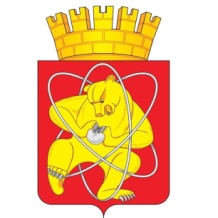 Городской округ «Закрытое административно – территориальное образование Железногорск Красноярского края»АДМИНИСТРАЦИЯ ЗАТО г. ЖЕЛЕЗНОГОРСКПОСТАНОВЛЕНИЕ 06.03.2023                                                                                                                                   № 383г. ЖелезногорскО внесении изменений в постановление Администрации ЗАТО                             г. Железногорск от 30.11.2017 № 2069 "Об утверждении муниципальной программы «Формирование современной городской среды на 2018-2025 годы»"Руководствуясь статьей 16 Федерального закона от 06.10.2003 № 131-ФЗ «Об общих принципах организации местного самоуправления в Российской Федерации», Приказом Минстроя России от 18.03.2019 № 162/пр "Об утверждении методических рекомендаций по подготовке государственных программ субъектов Российской Федерации и муниципальных программ формирования современной городской среды в рамках реализации федерального проекта «Формирование комфортной городской среды»", постановлением Администрации ЗАТО г. Железногорск от 21.08.2013 № 1301 «Об утверждении Порядка принятия решений о разработке, формировании и реализации муниципальных программ ЗАТО Железногорск», Уставом ЗАТО Железногорск,ПОСТАНОВЛЯЮ:1. Внести следующие изменения в постановление Администрации ЗАТО г. Железногорск от 30.11.2017 № 2069 "Об утверждении муниципальной программы «Формирование современной городской среды на 2018-2025 годы»":1.1. Приложение № 5 к муниципальной программе «Формирование современной городской среды на 2018-2025 годы» изложить в новой редакции  согласно приложению № 1 к настоящему постановлению.1.2. Пункт 3.4. приложения № 4 муниципальной программе «Формирование современной городской среды на 2018-2025 годы» «Порядок разработки, обсуждения с заинтересованными лицами и утверждения  дизайн-проектов благоустройства дворовых и общественных территорий» изложить в новой редакции:«3.4. После разработки дизайн-проект по благоустройству общественной территории проходит общественное обсуждение путем голосования граждан в возрасте от 14 лет, имеющих паспорт гражданина Российской Федерации или иной документ, удостоверяющий в установленном порядке личность в соответствии с требованиями законодательства Российской Федерации и проживающих в населенных пунктах, расположенных на территории ЗАТО Железногорск, в которых осуществляется такое голосование и (или) на территории которых предусматривается реализация проекта, на предмет выбора общественной территории, на которой будет реализовываться проект. Голосование осуществляется в информационно-телекоммуникационной сети «Интернет» на сайте «24благоустройство.рф» и (или) на официальном сайте Администрации ЗАТО г. Железногорск в информационно-телекоммуникационной сети «Интернет», а также путем заполнения бюллетеней на бумажном носителе, в том числе при проведении урбан-форумов.».1.3. Пункт 2.13. приложения № 6 муниципальной программе «Формирование современной городской среды на 2018-2025 годы» «Порядок предоставления субсидий юридическим лицам (за исключением субсидий муниципальным учреждениям), в целях возмещения затрат в связи с проведением работ по благоустройству дворовых территорий» дополнить подпунктом и) следующего содержания:«и) платежных поручений, подтверждающих оплату выполненных работ.».1.4. Пункт 2.16. приложения № 6 муниципальной программе «Формирование современной городской среды на 2018-2025 годы» «Порядок предоставления субсидий юридическим лицам (за исключением субсидий муниципальным учреждениям), в целях возмещения затрат в связи с проведением работ по благоустройству дворовых территорий» изложить в следующей редакции:«2.16. Перечисление субсидий осуществляется Администрацией ЗАТО г. Железногорск, не позднее 10-го рабочего дня, следующего за днем принятия решения о предоставлении субсидии, на расчетные счета открытые в кредитных организациях в пределах объемов, указанных в заявке на предоставление субсидии и на цели, установленные в соответствии с заключенными соглашениями. Датой принятия решения о предоставлении субсидии является дата поступления межбюджетного трансферта в бюджет ЗАТО Железногорск.».1.5. Пункт 2.13. приложения № 7 муниципальной программе «Формирование современной городской среды на 2018-2025 годы» «Порядок предоставления субсидий некоммерческим организациям, не являющимся муниципальными учреждениями, в целях возмещения затрат в связи с проведением работ по благоустройству дворовых территорий» дополнить подпунктом и) следующего содержания:«и) платежных поручений, подтверждающих оплату выполненных работ.».1.6. Пункт 2.16. приложения № 7 муниципальной программе «Формирование современной городской среды на 2018-2025 годы» «Порядок предоставления субсидий некоммерческим организациям, не являющимся муниципальными учреждениями, в целях возмещения затрат в связи с проведением работ по благоустройству дворовых территорий» изложить в следующей редакции:«2.16. Перечисление субсидий осуществляется Администрацией ЗАТО  г. Железногорск, не позднее 10-го рабочего дня, следующего за днем принятия  решения о предоставлении субсидии, на расчетные счета открытые в кредитных организациях в пределах объемов, указанных в заявке на предоставление субсидии и на цели, установленные в соответствии с заключенными соглашениями. Датой принятия решения о предоставлении субсидии является дата поступления межбюджетного трансферта в бюджет ЗАТО Железногорск.».1.7. Муниципальную программу «Формирование современной городской среды на 2018-2025 годы» дополнить приложением № 10 согласно приложению № 2 к настоящему постановлению2. Управлению внутреннего контроля Администрации ЗАТО                             г. Железногорск (В.Г. Винокурова) довести настоящее постановление до сведения населения через газету «Город и горожане».3. Отделу общественных связей Администрации ЗАТО                           г. Железногорск (И.С. Архипова) разместить настоящее постановление на официальном сайте Администрации ЗАТО г. Железногорск в информационно-телекоммуникационной сети «Интернет».4. Контроль над исполнением настоящего постановления оставляю за собой.5. Настоящее постановление вступает в силу после его официального опубликования.Глава ЗАТО г. Железногорск                                                       Д.М. ЧернятинПриложение № 1к постановлению Администрации ЗАТО г. Железногорскот 06.03.2023 № 383Приложение № 5 к муниципальной программе «Формирование современной городской среды на 2018-2025  годы»Порядок аккумулирования средств заинтересованных лиц, направляемых на выполнение работ по благоустройству дворовых территорий, механизм контроля за их расходованием, а так же порядок и формы финансового и трудового участия граждан в выполнении указанных работы1.Общие положения1.1. Порядок аккумулирования средств заинтересованных лиц, направляемых на выполнение минимального, дополнительного перечней работ по благоустройству дворовых территорий, и механизм контроля за их расходованием определяет механизм сбора и перечисления средств заинтересованных лиц, направляемых на выполнение минимального, дополнительного перечней работ по благоустройству дворовых территорий, и механизм контроля за их расходованием в целях софинансирования мероприятий по благоустройству дворовых территорий, финансируемых за счет средств Программы.1.2. Заинтересованные лица — собственники помещений в многоквартирных домах, собственники иных зданий и сооружений, расположенных в границах дворовой территории, подлежащей благоустройству и обеспечивающие финансовое и трудовое участие в реализации мероприятий по благоустройству дворовых территорий.1.3. Благоустройство дворовых территорий, финансируемых за счет бюджетных средств, осуществляется по минимальному и дополнительному перечням видов работ по благоустройству дворовых территорий.1.5. Решение о финансовом и трудовом участии заинтересованных лиц в реализации мероприятий по благоустройству дворовых территорий по минимальному перечню работ по благоустройству принимается на общем собрании собственников помещений многоквартирного дома, которое проводится в соответствии с требованиями статей 44-48 Жилищного кодекса Российской Федерации.2. О формах финансового и трудового участия2.1. При выполнении работ по минимальному перечню заинтересованные лица обеспечивают финансовое участие в размере не менее 2% от сметной стоимости на благоустройство дворовой территории. При выполнении работ по дополнительному перечню заинтересованные лица обеспечивают финансовое участие в размере не менее 20% от сметной стоимости на благоустройство дворовой территории.2.2. Заинтересованные лица должны обеспечить трудовое участие в реализации мероприятий по благоустройству дворовых территорий:- выполнение жителями неоплачиваемых работ, не требующих специальной квалификации, как например: подготовка объекта (дворовой территории) к началу работ (земляные работы, снятие старого оборудования, уборка мусора), и другие работы (покраска оборудования, озеленение территории посадка деревьев, охрана объекта);- обеспечение благоприятных условий для работы подрядной организации, выполняющей работы и для ее работников.В качестве документов (материалов), подтверждающих трудовое участие, представляется информация совета многоквартирного дома, лица, управляющего многоквартирным домом о проведении мероприятия с трудовым участием граждан, с указанием количества человек, принявших участие в мероприятии и вида работ. При этом, рекомендуется в качестве приложения к такой информации представлять фото-, видеоматериалы, подтверждающие проведение мероприятия с трудовым участием граждан. 3. Сбор, учет и контроль средств заинтересованных лиц3.1. Сбор средств финансового участия заинтересованных лиц на выполнение минимального и (или) дополнительного перечней работ по благоустройству дворовых территорий обеспечивают организации, управляющие многоквартирными домами, товарищества собственников жилья на специальном счете, открытом в российской кредитной организации и предназначенном для перечисления средств на благоустройство в целях софинансирования мероприятий Программы.3.2. Специальный счет может быть открыт в российских кредитных организациях, величина собственных средств (капитала) которых составляет не менее чем двадцать миллиардов рублей. 3.3. Средства финансового участия заинтересованных лиц на выполнение минимального и (или) дополнительного перечней работ по благоустройству дворовых территорий вносят собственники жилых (нежилых) помещений многоквартирного дома, собственники иных зданий и сооружений, расположенных в границах дворовой территории, подлежащей благоустройству путем оплаты согласно платежному документу единовременно, через два месяца после включения дворовой территории в перечень дворов, подлежащих благоустройству по Программе, если иное не предусмотрено протоколом собрания собственников.3.4. Размер средств финансового участия собственников иных зданий и сооружений, расположенных в границах дворовой территории, подлежащей благоустройству, путем перечисления на специальный счет, открытый в соответствии с п. 3.2. настоящего Порядка, средств в объеме не менее 2% для минимального и не менее 20% для дополнительного перечней от сметной стоимости.Размер средств финансового участия собственников помещений многоквартирного дома, дворовая территория которого подлежит благоустройству рассчитывается, как произведение сметной стоимости работ по благоустройству дворовой территории по договору (за вычетом средств собственников иных зданий и сооружений (при их наличии)), заключенному между управляющей организацией, товариществом собственников жилья и подрядной организацией, доли участия (не менее 2% для минимального и не менее 20% для дополнительного перечней) и доли в праве общей собственности на общее имущество в многоквартирном доме собственника жилого (нежилого) помещения, определяемой согласно части 1 ст. 37 Жилищного кодекса РФ. 3.5. Управляющие организации, товарищества собственников жилья ведут учет средств, поступивших от заинтересованных лиц по многоквартирным домам, дворовые территории которых подлежат благоустройству согласно Программе.Данные по учету и списанию средств, при оплате за выполненные работы, поступивших от заинтересованных лиц, управляющие организации, товарищества собственников жилья, вместе с документами, необходимыми для перечисления субсидии, предусмотренными п. 2.13. приложений № 6, № 7 к Программе, направляют в Администрацию ЗАТО г. Железногорск согласно Форме по учету и списанию средств, поступающих от заинтересованных лиц, являющейся приложением к настоящему Порядку. Управляющие организации, товарищества собственников жилья несут полную ответственность за предоставляемые ими данные.Списание средств заинтересованных лиц на оплату выполненных работ обеспечивается с учетом сроков, предусмотренных договорами с подрядными организациями. Приложениек порядку аккумулирования средств заинтересованных лиц, направляемых на выполнение минимального и (или) дополнительного перечней работ по благоустройству дворовых территорий, механизму контроля за из расходованием, а так же порядку и формы финансового и трудового участия граждан в выполнении указанных работыФорма по учету и списанию средств, поступающих от заинтересованных лицПеречень объектов муниципальной собственности ЗАТО Железногорск,подлежащих строительству, реконструкции, техническому перевооружению или приобретениюНомер документаНомер документамесяцмесяцмесяцмесяцНаименование объекта (адрес многоквартирного дома, территория которого подлежит благоустройству)Наименование объекта (адрес многоквартирного дома, территория которого подлежит благоустройству)Сметная стоимость работ по минимальному перечню, руб.Сметная стоимость работ по дополнительному перечню, руб.Общая сумма финансового участия при выполнении работ, руб.Общая сумма финансового участия при выполнении работ, руб.Общая сумма финансового участия при выполнении работ, руб.Внесенные средства заинтересованных лиц, руб.Внесенные средства заинтересованных лиц, руб.Внесенные средства заинтересованных лиц, руб.Списание средств собственников, руб.Списание средств собственников, руб.Списание средств собственников, руб.Остаток средств после списания, руб.Остаток средств после списания, руб.Главный бухгалтер управляющей организацииГлавный бухгалтер управляющей организацииГлавный бухгалтер управляющей организацииДиректор управляющей организации (Председатель ТСЖ)Директор управляющей организации (Председатель ТСЖ)Директор управляющей организации (Председатель ТСЖ)М.П.Приложение № 2к постановлению Администрации ЗАТО г. Железногорскот 06.03.2023 № 383Приложение № 10                                                              к муниципальной программеЗАТО Железногорск «Формирование современной городской среды на 2018-2025 годы»   № п/пНаименование объекта, территория строительства (приобретения) *Мощность объекта с указанием единиц измеренияГоды строительства , реконструкции, технического перевооружения (приобретения)Предполагаемая (предельная) или  сметная стоимость объектаФактическое финансирование всего на 01.01 очередного финансового годаОстаток стоимости объекта в ценах контрактов на 01.01. очередного финансового годаОбъем бюджетных ассигнований, в том числе по годамОбъем бюджетных ассигнований, в том числе по годамОбъем бюджетных ассигнований, в том числе по годам№ п/пНаименование объекта, территория строительства (приобретения) *Мощность объекта с указанием единиц измеренияГоды строительства , реконструкции, технического перевооружения (приобретения)Предполагаемая (предельная) или  сметная стоимость объектаФактическое финансирование всего на 01.01 очередного финансового годаОстаток стоимости объекта в ценах контрактов на 01.01. очередного финансового года202320242025№ п/пНаименование объекта, территория строительства (приобретения) *Мощность объекта с указанием единиц измеренияГоды строительства , реконструкции, технического перевооружения (приобретения)Предполагаемая (предельная) или  сметная стоимость объектаФактическое финансирование всего на 01.01 очередного финансового годаОстаток стоимости объекта в ценах контрактов на 01.01. очередного финансового года202320242025123456789101Наименование муниципальной программы "Формирование современной городской среды на 2018-2025 годы"Наименование муниципальной программы "Формирование современной городской среды на 2018-2025 годы"Наименование муниципальной программы "Формирование современной городской среды на 2018-2025 годы"Наименование муниципальной программы "Формирование современной городской среды на 2018-2025 годы"Наименование муниципальной программы "Формирование современной городской среды на 2018-2025 годы"Наименование муниципальной программы "Формирование современной городской среды на 2018-2025 годы"Главный распорядитель: Администрация ЗАТО г. Железногорск Главный распорядитель: Администрация ЗАТО г. Железногорск Главный распорядитель: Администрация ЗАТО г. Железногорск Главный распорядитель: Администрация ЗАТО г. Железногорск Главный распорядитель: Администрация ЗАТО г. Железногорск Главный распорядитель: Администрация ЗАТО г. Железногорск 1.1Наименование мероприятия 7:  Расходы на благоустройство объекта: Линейный «Нейтрино-парк»Наименование мероприятия 7:  Расходы на благоустройство объекта: Линейный «Нейтрино-парк»Наименование мероприятия 7:  Расходы на благоустройство объекта: Линейный «Нейтрино-парк»Наименование мероприятия 7:  Расходы на благоустройство объекта: Линейный «Нейтрино-парк»Наименование мероприятия 7:  Расходы на благоустройство объекта: Линейный «Нейтрино-парк»Наименование мероприятия 7:  Расходы на благоустройство объекта: Линейный «Нейтрино-парк»Заказчик  МКУ"Управление имущественного комплекса"1.1.1Объект:   строительство сетей инженерно-технического обеспечения:
холодного водоснабжения - протяженностью 170 м и диаметром 63,38 мм (магистральная сеть), протяженностью 70 м и диаметром 32 мм (разводящая сеть);
водоотведения - протяженностью 48,5 м и диаметром 160 мм (магистральная сеть), протяженностью 23 м и диаметром 110 мм (разводящая сеть).311,5 м20238 000 000,008 000 000,008 000 000,008 000 000,000,000,00в том числе:в том числе:в том числе:в том числе:в том числе:в том числе:федеральный бюджетфедеральный бюджетфедеральный бюджетфедеральный бюджетфедеральный бюджетфедеральный бюджеткраевой бюджеткраевой бюджеткраевой бюджеткраевой бюджеткраевой бюджеткраевой бюджетместный бюджетместный бюджетместный бюджетместный бюджетместный бюджетместный бюджет8 000 000,000,000,00Итого по мероприятию 7Итого по мероприятию 7Итого по мероприятию 7Итого по мероприятию 7Итого по мероприятию 7Итого по мероприятию 78 000 000,000,000,00в том числе:в том числе:в том числе:в том числе:в том числе:в том числе:федеральный бюджетфедеральный бюджетфедеральный бюджетфедеральный бюджетфедеральный бюджетфедеральный бюджеткраевой бюджеткраевой бюджеткраевой бюджеткраевой бюджеткраевой бюджеткраевой бюджетместный бюджетместный бюджетместный бюджетместный бюджетместный бюджетместный бюджет8 000 000,000,000,00Итого по Главному распорядителю Итого по Главному распорядителю Итого по Главному распорядителю Итого по Главному распорядителю Итого по Главному распорядителю Итого по Главному распорядителю 8 000 000,000,000,00в том числе:в том числе:в том числе:в том числе:в том числе:в том числе:федеральный бюджетфедеральный бюджетфедеральный бюджетфедеральный бюджетфедеральный бюджетфедеральный бюджеткраевой бюджеткраевой бюджеткраевой бюджеткраевой бюджеткраевой бюджеткраевой бюджетместный бюджетместный бюджетместный бюджетместный бюджетместный бюджетместный бюджет8 000 000,000,000,00Итого по программеИтого по программеИтого по программеИтого по программеИтого по программеИтого по программе8 000 000,000,000,00в том числе:в том числе:в том числе:в том числе:в том числе:в том числе:федеральный бюджетфедеральный бюджетфедеральный бюджетфедеральный бюджетфедеральный бюджетфедеральный бюджеткраевой бюджеткраевой бюджеткраевой бюджеткраевой бюджеткраевой бюджеткраевой бюджетместный бюджетместный бюджетместный бюджетместный бюджетместный бюджетместный бюджет8 000 000,000,000,00в том числе:в том числе:в том числе:в том числе:в том числе:в том числе: Главный распорядитель  Главный распорядитель  Главный распорядитель  Главный распорядитель  Главный распорядитель  Главный распорядитель 8 000 000,000,000,00в том числе:в том числе:в том числе:в том числе:в том числе:в том числе:федеральный бюджетфедеральный бюджетфедеральный бюджетфедеральный бюджетфедеральный бюджетфедеральный бюджеткраевой бюджеткраевой бюджеткраевой бюджеткраевой бюджеткраевой бюджеткраевой бюджетместный бюджетместный бюджетместный бюджетместный бюджетместный бюджетместный бюджет8 000 000,000,000,00Исполняющий обязанности руководителя УГХИсполняющий обязанности руководителя УГХТ.В. Синкина